Westgate PSO General Meeting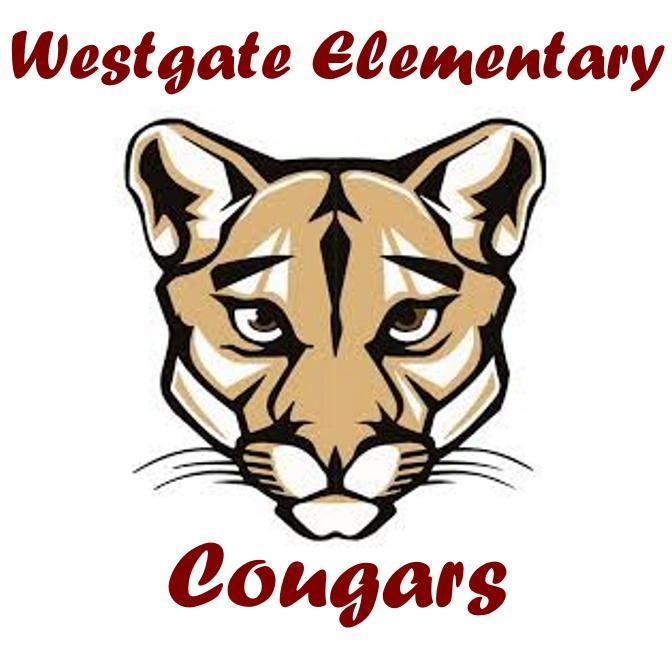 January 18, 2023Meeting called to order 6:32 pm - In attendance: 15 in-person, 3 on ZoomAttendees:In-PersonKristin Grecco, PSO Co-ChairEllen Sontra, PSO Co-ChairKalina Shouse, PSO TreasurerKrysta Johnson, PSO SecretaryKati Skeslien, PSO Fundraising Co-ChairAmanda Rowland-Smith, PSO Enrichment ChairStephen Hearn, Westgate PrincipalDessie Petrova, TeacherCassie Sorge, TeacherKevin FitzgeraldBrian HartmanMaura Caley Leah WintersKara GillandersCourtney NewhouseZoomMichele Hamilton, Office ManagerMs. Whittman, LibrarianLiz BennettAgenda:Introductions (Kristin)Approve minutes from last meeting (Krysta)School happenings and updates (Mr. Hearn/Michele Hamilton)Treasurer update (Kalina)YearbookUpcoming events2/23 - Science Night - More details to come + committee neededApril 24-28 Art Walk/Silent Auction Spring FundraiserPSO Board Positions + Shadowing Questions/Comments (Open to all)Minutes:Meeting called to order at 6:32 pmIntroductions (Kristin)Approve minutes from last meeting (Krysta)Prior meeting minutes approvedSchool happenings and updates (Mr. Hearnn)Equity team is looking at the family survey that was filled out last spring to see how Westgate can be improvedThis period of time, teachers know their children and it’s an exciting timeThird graders are very thankful for watercolors grantSix grade teachers are starting to think about an end of the year celebrationStudent council is planning the next spirit day - Monochrome dayStudent council leaders (5th and 6th graders elected by their peers) presented at MLK assemblies and it went wellTeachers are curious about the format of the Art Walk with staffing concerns. If teachers have classrooms open from 6-7 pm and then we move everyone to the gym, will that work?Since the silent auction is online, PSO planned to have tangible items on display somewhere but there would be no bidding on site at the Art Walk (all online)6-7 pm should work as a time frame - in previous years, it’s just been in the hallways, but teachers are looking for a more open house kind of feelCan other families go into classrooms that aren’t their students to see the art? Previously, this is why the art has been in the hallwaysTeachers would need to know ahead of time to know what to put out on display in their classroomsThere are no formal plans of auction kid art this yearStaff is curious how they can support science night (to be discussed later in the meeting)In the past, Westgate has had art docents and the building team is wanting that to happen. It has happened in the past, but was put on hold during covid. It would be great to start planning this for last year. Mrs. Engbert oversaw the program and is now at the Woodway Center. Would need to find someone to run it.Parents volunteer to come into their kids classrooms that would take turns designing a project using school art supplies and have them set up for the parent to come in and design art with the studentsThere was a 1 hour training involved and some local art businesses provided support (ideas)We would need someone at Westgate to oversee it, previously there had been submission/request formsIntermediate grades have historically had less volunteers and some classes had no art docents - would be worth considering the pre-covid proposal so we can spread the volunteerism around.Should consider reaching out to Cascadia Art Museum and Edmonds Arts CommissionPSO does have a $500 budget for art supplies (in addition to what the school has on hand) - this wasn’t heavily leveraged previouslyLeah Winters is interested in working on it with a team and we would need a staff liaison - Leah to reach out to Mrs. Engbert to ask about logistics and budgetTreasurer update (Kalina)See separate reportFinal invoice from Harvest Fest paid - the event paid for itselfGreenery sales were a success for the first yearAmazon Smile is ending their program next month, so we should have a final check coming from them$3,000 was allocated for an assembly - PSO will present some ideas to the schoolIn the past, we’ve had a community member put on a theater production and have it budgeted. It is TBD if this event will occur this year.Coming into this year, we had a deficit and we’re close to closing that gap with the fundraising done this year to dateYearbookPSO is working with Dorian to put on the yearbook this yearThey will be sold, not provided as they have been the last two yearsResults were mixed from parents and it was made clear that school supplies are a bigger help and a better priorityParents can donate money to buy additional yearbooks for students that want themPSO to work with teachers to make sure that every student that wants a yearbook gets oneFor all other students, PSO will provide a printable autograph book to teachers so that they can still connect and have something to have signedPSO is also happy to have these printed and pay the costYearbook prices have gone up and will be about $15PSO is looking for a 6th grader to provide artwork, which is due January 27th6th grade teachers have not discussed this yet - if this is something the PSO would like to continue, it would be good to work it into the docent program or curriculum so it’s less of a competition or popularity contestPSO will follow the lead of the 6th grade teachers, but also can use a stock coverDorian will come out and take group photos for the school and will handle the layoutPSO is hoping for a parent that is willing to take the lead on this to help coordinate what photos go in the yearbook and what photos teachers want includedIn future years, the PSO will look into other options earlier and evaluate what company they go with in 23-24.Upcoming events2/23 - Science Night - More details to come + committee needed6 PMWe need help trying to find more presenters! Please email Amanda with any ideas.Presenters get dinner provided by the PSO at 5 PM before the eventIf teachers have ideas for presentations/topics, please share and PSO will own getting presentersWe will also need to know which teachers will let them use their rooms so we have a better understanding of spaceAdditional announcements will go to the room parents and will appear in the newsletterSide note: Room parents don’t have emails for most parents - it would be helpful if we can get additional email addressesAlternatively, PSO/room parents could send the emails/notifications to teachers so they can distribute via ParentSquareFor next year, it would be good for teachers to think about communications for next year - PSO wants to support and doesn’t want to ask too much of teachers!April 24-28 Art Walk/Silent Auction Spring FundraiserTiming is still being finalizedLast year, the silent auction raised $6,000 in its first yearWe are looking for additional donations - if you have ideas, please send to the PSO as we are tracking who has been asked to dateIf families want to donate, please reach out to the PSOProcurement deadline is April 1st, so we have time to set up the platformPSO Board Positions + Shadowing Our board is full next year, but we are looking for shadows for some positions next yearIf anyone is interested in having a role on the board, please reach out to the PSOPSO will also have Michele reach out to Woodway Center for incoming first grade parentsEven if people are not interested in board positions, there are many opportunities to join a committee or volunteer opportunitiesQuestions/Comments (Open to all)NoneMeeting called to a close at 7:32 PM